Referat styremøte i Beitostølen Løypeforening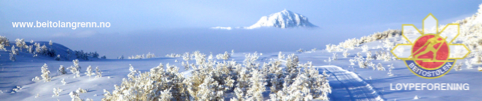 Styremøte i Beitostølen Løypeforening (BLF) ble avholdt på Bergo.07.09.2015, klokken 16:00-18:00.Følgende styremedlemmer stilte:Kristine Granli (styreleder), Bjørnar Hovi, Jon Heesch, Erik Østli og Solfrid Håkenstad.I tillegg stilte løypekjører Knut Aasveen.Olle Rosendahl, Erik Garaas og Nils Herman Hornæs var ikke til stede.Saker :Valg av referent : SolfridGjennomgang av sist referat.Ingen kommentar.Gjennomgang av årsmøtet.Ingen kommentarer.Økonomisk status - KristineIngen endringer på økonomisk status i forhold til det som ble rapportert på årsmøtet. Budsjettet for 2015/16 må inntekter fra næringa justeres til 1 350 000,- som det er avtalt. I budsjettet som ble presentert på årsmøtet stod det 1 400 000,-.En av de mest sentrale utfordringene for BLF er at det kommer inn for lite penger fra de private. Bare i overkant av 30 % bidrar. Dette gjør at BLF går i underskudd og vil på sikt ikke være i stand til å holde samme standard på langrennsproduktet på Beitostølen og omegn. Det er i styret satt opp en gruppe for å jobbe med nye ideer for å få inn mere penger. Gruppa består av Kristin Granli, Bjørnar Hovi, Solfrid Håkenstad, Erik Garaas og Nils Herman Hornæs.Gjennomgang av møte med kommunen vedrørende fordelingsnøkkel og befaring på Valdresflya – Kristine, Olle, Knut.Det er enighet i kommunen at løypelaga trenger mere penger for å drifte et konkurransedyktig løypenett. Kommunen vil oppfordre grunneiere å frasi seg sin kilometeravgift for preparerte kilometer over deres mark. En av fordelingsnøklene for utdeling av kommunens midler skal nå være antall preparerte kilometer. Dette har i første omgang medført at BLF har fått 20 000,- mer. I dag prepareres B6 fra 1.februar. Dette medfører at vi ikke får full uttelling for denne løypa (regnes i dag på en frekvens på 2,5, full frekvens er 7). Kommunen ønsker at denne løypa blir preparert fra 20.desember. Her må det settes opp en beregning hvorvidt den økte kostnaden ved å preparere denne løypa også i perioden 20.desember til 1.februar veies mot den økte inntekten fra kommunen. For å kjøre den så tidlig må det også bygges en liten bru – i følge Knut Aasveen ikke en stor jobb.Det har vært befaring på Valdresflya. Ola Hålimoen, Statsskog, Fjelloppsynet, Knut Aasveen og Kristine Granli var tilstedet. Siden det vil komme til å være synlig at det blir ryddet en trase ønsker kommunen at det gjøres en konsekvensutredning. Deltakeren fra Statsskog vil sjekke hva som har blitt gjort på Sognefjellet som ligger innen samme kommune og vi skal da behandles på lik linje. Prosjektet Valdresflya er en prosess som er satt i gang og må være en politisk sak.Fordeling av arbeidsoppgaver – KristineDet ble fordelt arbeidsoppgaver til den enkelte i styret. Refererer til Årsplanen Kristine Granli har sendt ut den 8.september. Her ser den enkelte i styret sine oppgaver og tidsplanen.De sentrale punkta i fordelingene er at Erik Østli tar over ansvaret for å følge opp prosessen med Valdresflya. Erik Ø. vil og ha hovedansvaret for utarbeiding av ny kontrakt med for preparing av løypene som da skal legges ut på anbud.Jon Heesch tar over oppfølginga av Sameigene. Erik Garaas og Nils H. Hornæs følger opp sommerstier og behov for ny skilting.Innkommende saker.Knut Aasveen melder om at maskinparken er klar for vinteren. Forberedelser rundt Bergojordet settes i gang.Det må også i år skiftes pærer i lysløypa. Presiserer at dette ikke er BLF sitt ansvar og at detter er noe kommunen må stå ansvarlig for.